UNITED PRESBYTERIAN CHURCH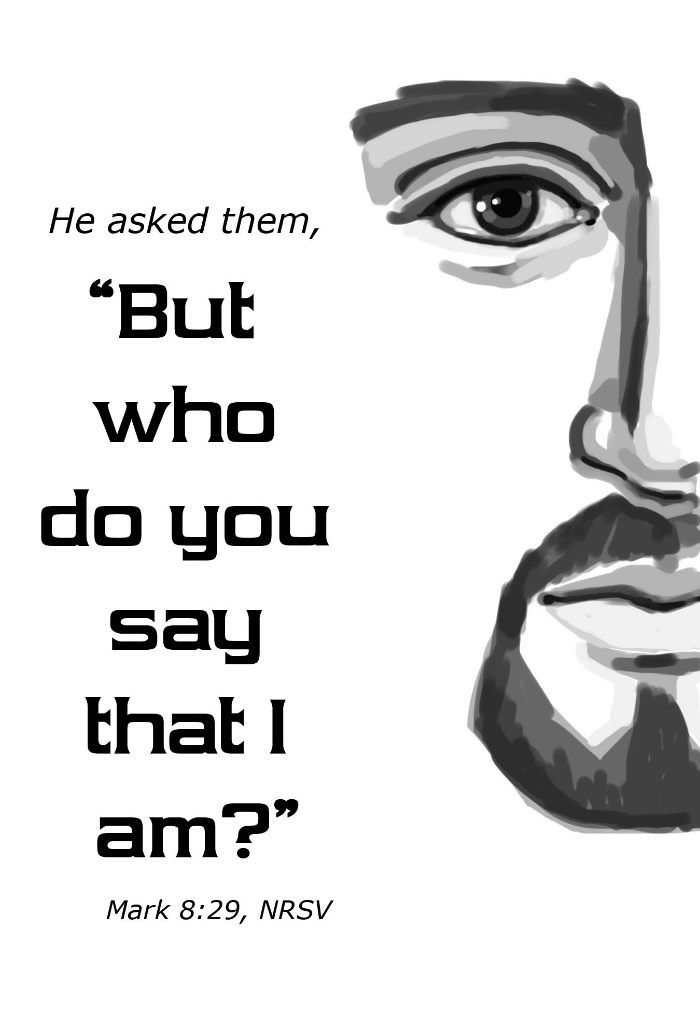 NOVEMBER 11th, 201812 Yardville-Hamilton Square RdYardville, NJ 08620(609) 585 – 5770www.upcnj.org  office.upcnj@gmail.comWELCOMEYou have come to hear the Word of God, and you shall hear it read and preached. We hope that by hearing it, you will also meet the Word of God, the Living Word, Jesus, Our Savior. And we pray that you will leave our church equipped to serve him more faithfully and effectively.SERVICE FOR THE LORD’S DAYNovember 11th, 2018PRELUDE			       “Savior of the Nations Come” 		       A. N. VetterANNOUNCEMENTSPRAYER HYMN		         “Here I am to Worship”		   Hillsong WorshipHere I am to WorshipHere I am to bow downHere I am to say that you’re my GodYou’re altogether worthyAltogether lovelyAltogether wonderful to me (repeat)WE COME TO WORSHIP GODCALL TO WORSHIP   	Leader: We gather to worship God, whose words and ways challenge us.	People: God invites us to lose our selfishness in order to find ourselves. 	Leader: God urges us to empty ourselves in order to discover life’s fullness.	People: God bids us to be obedient to the divine will so that we might know true 		  freedom.	Leader: We come to worship our Creator.	People: We come to that our identity in Christ may be more fully realized.*HYMN                                   “Hear the Good News of Salvation”			   #355CALL TO CONFESSIONIf we say we have no sin, we deceive ourselves, and the truth is not in us. But if we confess our sin God, who is faithful and just, will forgive us our sins. In humility and faith, let us confess our sin to God. PRAYER OF CONFESSIONGod, we have filled our lives with so many things that there is scarcely room left for each other and for You. “There’s no time!” we protest. “I know you’re busy,” we assume. “Get ahead!” we urge ourselves and our children, as our lives become a dizzy flurry of distraction, deadline, and duty. Slow us down, God: Forgive our busy-ness, which destroys our openness, our preoccupation, which leaves us unaware of the gentle breeze of Your Spirit, our self-absorption, which makes us ignore the crises of those in need. And if we have not yet been possessed by Your grace and acceptance, we pray that we may be open to it now. In the name of Jesus Christ, we pray. Amen.SILENT PRAYERASSURANCE OF PARDON*GIVE GOLRY TO GOD               “Give Glory to the Father”					#577Glory be to the Father, and the Son, and the Holy Ghost;As it was in the beginning, is now and ever shall be,World without end. Amen.As it was in the beginning, is now and ever shall be,World without end. Amen.Amen. Amen. Amen. Amen.Amen. Amen. Amen.PRAYER FOR ILLUMINATION Living God, help us so to hear your holy Word that we may truly understand; that, understanding, we may believe, and, believing, we may follow in all faithfulness and obedience, through Christ our Lord. Amen.OLD TESTAMENT LESSON: GENESIS 17:1-7, 15-161When Abram was ninety-nine years old, the Lord appeared to Abram, and said to him, ‘I am God Almighty; walk before me, and be blameless. 2And I will make my covenant between me and you, and will make you exceedingly numerous.’ 3Then Abram fell on his face; and God said to him, 4As for me, this is my covenant with you: You shall be the ancestor of a multitude of nations. 5No longer shall your name be Abram, but your name shall be Abraham; for I have made you the ancestor of a multitude of nations. 6I will make you exceedingly fruitful; and I will make nations of you, and kings shall come from you. 7I will establish my covenant between me and you, and your offspring after you throughout their generations, for an everlasting covenant, to be God to you and to your offspring after you.15God said to Abraham, ‘As for Sarai your wife, you shall not call her Sarai, but Sarah shall be her name. 16I will bless her, and moreover I will give you a son by her. I will bless her, and she shall give rise to nations; kings of peoples shall come from her.’ANTHEM                                                “You Are My All in All”                                    L. LarsonNEW TESTAMENT LESSON: MARK 8:27-3527Jesus went on with his disciples to the villages of Caesarea Philippi; and on the way he asked his disciples, ‘Who do people say that I am?’28And they answered him, ‘John the Baptist; and others, Elijah; and still others, one of the prophets.’ 29He asked them, ‘But who do you say that I am?’ Peter answered him, ‘You are the Messiah.’ 30And he sternly ordered them not to tell anyone about him.31Then he began to teach them that the Son of Man must undergo great suffering, and be rejected by the elders, the chief priests, and the scribes, and be killed, and after three days rise again. 32He said all this quite openly. And Peter took him aside and began to rebuke him. 33But turning and looking at his disciples, he rebuked Peter and said, ‘Get behind me, Satan! For you are setting your mind not on divine things but on human things.’34 He called the crowd with his disciples, and said to them, ‘If any want to become my followers, let them deny themselves and take up their cross and follow me. 35For those who want to save their life will lose it, and those who lose their life for my sake, and for the sake of the gospel, will save it. SERMON“Is That Your Final Answer?” Rev. Byron ShaferMOMENT FOR QUIET REFLECTION*HYMN                                “Take Thou Our Minds, Dear Lord”				#392(Joys and concerns may be written on the pew cards and given to the ushers during this hymn. They will be shared during the prayers of the people, unless you mark them confidential.)	WE RESPOND TO GOD’S WORD*AFFIRMATION OF FAITH – The Apostle’s Creed	I believe in God the Father Almighty, Maker of heaven and Earth. And in Jesus Christ his only Son our Lord; who was conceived by the Holy Ghost, born of the Virgin Mary, suffered under Pontius Pilate, was crucified dead, and buried; he descended into hell; the third day he rose again from the dead; he ascended into heaven, and sitteth on the right hand of God the Father Almighty; from thence he shall come to judge the quick and the dead. I believe in the Holy Ghost; the holy Catholic Church; the communion of saints; the forgiveness of sins; the resurrection of the body; and the life everlasting. Amen.PRAYERS OF THE PEOPLE AND THE LORD’S PRAYERCONGREGATIONAL RESPONSE Hear our prayer, O Lord, Hear our prayer, O LordIncline Thine ear to us, and grant us thy peace.WE PRESENT TO GOD OUR GIFTS AND OFFERINGSOFFERTORY                               “Arise, Give Glory to God”                             M. G. Fischer*WE GIVE PRAISE AND THANKS TO GODPraise God from whom all blessings flow; Praise Him all creatures here below;Alleluia, Alleluia.Praise him above ye heavenly host; Praise Father Son and Holy Ghost.Alleluia! Alleluia! Alleluia! Alleluia! Alleluia!*PRAYER TO DEDICATE OUR GIFTS	Leader: O God, we affirm our live for other by our presentation of these gifts and 		by our vows of renewed commitment	People: Receive these offerings as sincere affirmations of our love for You.	All: Amen.*HYMN                               “The Church of Christ in Every Age”				#421WE RECEIVE GOD’S BLESSINGPOSTLUDE:                                             “Fantasia”                                                         J. Pachelbel*THOSE WHO ARE ABLE MAY STANDTODAYS FLOWERS   Tony & Camille NamiGREETERS & USHERS    Donna Bade & Dot SchroederUPCOMING EVENTSOctober 28st – November 4thPRAYER REQUESTSChris S. – Not well		     John Borek – Cancer		Dr. John Bock-CancerCindy – Family health issues	     Dr. Jeff Cook – Cancer       Marilyn & Frank Kostar              Pam & Dan			              Bud – Cancer		Charlie 			     	    Jenna Giambelluca – Cancer	Carol & Al D’Amico		    Healing of depression of friends & familyConnie Elcolino		     	    Maureen Gillespie – Lung cancer & on chemo	Susan – Healing		              Margaret Dunicliff – comfot of bereaved family	Gail Hall - Knee		     	    Art	 Ruth – Healing		             DonnaCarolyn - healing		    	   Dinah	Tom & Sue – Healing		   JohnFred				            KenzieCHRISTMAS CANTATA CHOIR: The cantata will be presented on December 16, 2018 (Third Sunday of Advent) during the 11 a.m. worship service.  There will be a dress rehearsal on Sat., Dec. 8th at 10 a.m. in the sanctuary.  Weekly rehearsals are on Thursday at 7:30 p.m. THE SURVIVORS SENIOR GROUP The Survivors will meet at the church in the Fellowship Hall, on November 14th at 10:30 a.m. for a presentation by Kathleen Kelly Hamilton. She will speak about New Jersey Estate Planning. Following her presentation we will enjoy lunch at Hamilton Tap & Grill at The Shoppes at Hamilton. If you plan to attend please make your reservation with Rita Peterson (609) 259-7256 or email ritapete@optonline.net  .All seniors of the church and their friends are welcome to join. The Survivors community project this year is to collect sweatshirts with hoods, hats, gloves and scarves for the Trenton Area Soup Kitchen (TASK).  There is a box in the back of the sanctuary where you can drop off your donations.  The deadline for your donations is December 2nd. WOMENS BOOK CLUB will meet on Tuesday evening, Nov. 27th at 7pm in the Bertolett Lounge. We will be discussing Clara and Mr. Tiffany by Susan Vreeland. All women of the church and their friends who enjoy good books, good fellowship, and yummy deserts are encouraged to join us. December: A Dog Named Christmas by Greg KincaidMEN’S GROUP will meet on the 3rd Saturday of the month at 9:00am at the Golden Dawn Diner on Whitehorse-Mercerville Rd. Any questions should be asked to Jim Dixon at 609-298-3398 (home) or 609-577-4849 (cell).CHRISTMAS GIFT CARD CAMPAIGN BEGINNING NOVEMBER 11 with a last order date of December 9. Order forms are available in the Narthex. Please attach your check to the order form and place it in the offering plate or in the Financial Secretary mail box in the church office.OUR MISSION STATEMENTWe are called by Jesus Christ and empowered by the Holy Spirit to celebrateAnd share the love of God with grace and joy. Gracefully and joyfully we seek to share our gifts in the community through: Open Doors, Diverse Worship, Innovative Education, Creative Mission, and Dynamic Service.INVITATION TO CHRISTIAN DISCIPLESHIPYou are invited to make a commitment to follow Jesus Christ as Lord of Life, or to renew your commitment as a Christian Disciple.  Please speak to the pastor who will talk and pray with you.  If you are looking for a church home we invite you to join this family of faith and service.  This is a caring congregation, open to all.  Please let us know we can serve you.CHURCH STAFFMinisters: All Members of the Congregation	Pastors Emeriti: Rev. Terry E. Fouse, Rev. John H. MilneOrganist/Choir Director:  Marilyn MachmerChurch Secretary: Katlin BriggsPRAYER REQUESTSPrayer Requests Daytime:	Church office	Tel. (609) 585-5770 Evening:    	Joyce Vaughn   	Tel. (609) 915-3733If you would like to make a written contribution to our worship bulletin, please forward same to the church office no later than Monday @ 12 noon.  Thank you.Sun 11/11Mon 11/12Tue 11/13Wed 11/14Thur 11/15Fri 11/16Sat 11/17Sun 11/189:30am-Adult Sunday School 9:30am-E3 Worship11am-Worship Service6pm-Youth Group12pm- A/A8pm- N/A12pm- A/A10:30am-Survivors Meeting6pm-Boy Sct Den #17pm-Session6:30pm- Girl Scout Trp#700157:30pm – Choir8pm- A/A4pm- Girl Scoutt Trp #718548pm- A/A9am – UPC Men’s Grp9:30am- Adult Sunday School9:30am-E3 Worship10:15am-Coffe Hour11am-Communion Service